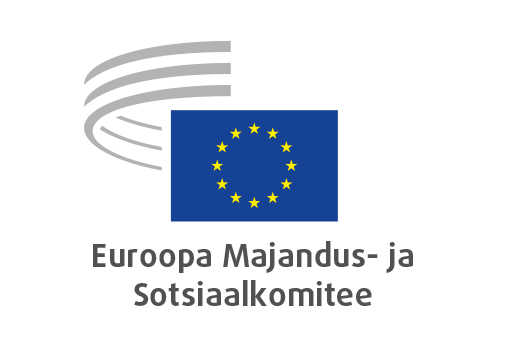 Brüssel, 29. mai 2020SisukordArvamuste vastuvõtmine kaughääletuse teel toimus 5. ja 7. mail kolmes etapis: 5. mai hommikul toimus hääletamine, et kinnitada komitee presidendi otsus (milles käsitletakse ajutist erandit Euroopa Majandus- ja Sotsiaalkomitee kodukorrast seoses erakorraliste ennetus- ja piiramismeetmetega, mis on võetud COVID-19 pandeemia tõttu Euroopa Liidus), 5. mai pärastlõunal toimus hääletamine arvamuse eelnõude kohta esitatud muudatusettepanekute ja kompromissmuudatusettepanekute üle, 7. mai hommikul toimus hääletamine arvamuste lõpliku versiooni üle.Kaughääletuse teel võeti vastu järgmised arvamused.TÖÖHÕIVE, SOTSIAALKÜSIMUSED JA KODAKONDSUS2020. aasta tööhõivesuunisedPearaportöör:	Ellen Nygren (töötajate rühm – SE)Viide:	COM(2020) 70 final – 2020/0030 (NLE)EESC-2020-01835-00-00-ACPõhipunktidKomitee tunneb heameelt kavandatud läbivaadatud tööhõivesuuniste üle ja peab tähtsaks nende rolli ELi liikmesriikide tööhõivepoliitika pikaajalise suunanäitajana. Komitee leiab, et EL ja liikmesriigid peavad jätkama jõupingutusi erinevuste kõrvaldamiseks ja lähenemise parandamiseks. Komitee leiab, et COVID-19 tingimustes on vaja veelgi paremini meetmeid kooskõlastada. Ainult terviklik Euroopa majanduse elavdamise kava aitab meil kõige paremini toime tulla COVID-19 pandeemia tagajärgedega ning muuta Euroopa majandus jätkusuutlikumaks ja vastupidavamaks. Komitee palub, et 2020. aasta tööhõivesuunistesse lisada täiendavad erakorralised/hädaolukorra tööhõivesuunised, et juhtida ELi liikmesriikide tööhõivepoliitika vajalikke kohandusi.Seoses suunisega 5 tuleks komitee arvates püüda muuta uute töövormidega seotud suundumused õiglasteks tööhõivevõimalusteks. Heakskiitu peaks leidma üleskutse kehtestada piisav ja õiglane palk kas seadusjärgse miinimumpalgamehhanismi (kui see on olemas) parandamise või kollektiivläbirääkimiste kaudu. Sotsiaalpartnerite kaasamine on äärmiselt oluline. Sellega seoses peaks suunis lõpuks sisaldama ettepanekuid kollektiivlepingute tõhususe parandamiseks nende ulatuse suurendamise teel.Seoses suunisega 6 nõuab komitee tõhusamaid Euroopa ja riiklikke strateegiaid, et tagada elukestva õppe kaudu kõikide täiskasvanute ümberõppe ja kvalifikatsiooni tõstmise jätkusuutlik rahastamine, keskendudes eelkõige töötajate ja töötute tõhusale toetamisele.Suunise 7 puhul on komitee arvates vaja rohkem ära teha sotsiaaldialoogi hõlbustamiseks ja edendamiseks nii riiklikul kui ka Euroopa tasandil. Lisaks on tehtud edusamme kodanikuühiskonna kaasamises Euroopa poolaasta protsessi ning seda tuleb edasi arendada. Komitee leiab, et see suunis peaks sisaldama ka vajadust paremate tööohutuse ja töötervishoiu sätete järele. Praegustes COVID-19 tingimustes peavad riigiasutused, ettevõtjad, töötajad ja sotsiaalpartnerid andma oma osa, et kaitsta töötajaid, nende perekondi ja kogu ühiskonda. Väike- ja mikroettevõtetele tuleks pakkuda praktilist, rahalist ja spetsiaalselt kohandatud toetust töötervishoiu- ja tööohutusprogrammide jaoks, et nad saaksid kohandada töökohti ning rakendada kiiresti uusi menetlusi ja tavasid töötajate kaitseks. Seoses suunisega 8 tuletab komitee meelde, et diskrimineerimise vastu tuleb võidelda. Sotsiaalkaitse ja tervishoid tuleb tagada igaühele. Naiste tööturul osalemise edendamist ja kõigi aktiivsena vananemist tuleks toetada. Tööhõivesuunistes tuleks arvesse võtta ka selliseid sotsiaalkaitse eesmärke nagu täielik ja tõhus ulatus, piisavus ja läbipaistvus.Kontaktisik:: 	Ana Dumitrache(Tel: 00 32 2 546 81 31 – e-post: Ana.Dumitrache@eesc.europa.eu)ELi demograafilised probleemid majandusliku ja arengualase ebavõrdsuse kontekstis Raportöör:	Stéphane Buffetaut (tööandjate rühm – FR)Kaasraportöör:	Adam Rogalewski (töötajate rühm – PL)Viide:	ettevalmistav arvamus	EESC-2019-04587-00-00-ACPõhipunktidELi praegune demograafiline olukord nõuab terviklikku lähenemisviisi, mis hõlmaks sotsiaal- ja majanduspoliitikat, aktiivset tööturu- ja ühtekuuluvuspoliitikat, perekondi toetavat poliitikat ja eriti võimalust ühitada era- ja pereelu tööeluga, töötajate vananemisega seotud erimeetmeid, aktiivsena ja tervena vananemise poliitikat, jätkusuutlikku ja integreerimisele suunatud sisserändepoliitikat ning meetmeid ja poliitikavahendeid, et vältida ajude äravoolu.Järjekordne beebibuum on ebatõenäoline ja seepärast on ülimalt oluline suurendada tööturul osalemise määra, et tulla toime Euroopa demograafilise olukorra tagajärgedega. Liiga paljudes liikmesriikides on töötuse, vaeghõive ja mitteaktiivsuse tase iseäranis noorte puhul ülemäära kõrge. EL peab seadma tööpuuduse vastu võitlemise esikohale.Demograafiline areng taandub ka kindlustundele tuleviku suhtes – seepärast vajab EL tugevat majandust ja kindlat sotsiaalpoliitikat. Euroopa sotsiaalõiguste samba rakendamine on väga oluline tegur ELi demograafilise olukorra parandamisel. Laste saamine ei tohi olla takistus karjääri tegemisel ega vaesumise või – eeskätt suurte perede – ostujõu kaotuse põhjus. Oluline on säilitada või rakendada stabiilset ja ennetavat perekeskset poliitikat ning inimkeskset tööturupoliitikat.ELi-sisene liikuvus on ELi põhivabadus, mis tugevdab Euroopa konkurentsivõimet ja pakub kodanikele võimalusi. ELi-sisese liikuvuse ning ELi-sisesest rändest tuleneva ajude ja tööjõu äravoolu puhul on parim lahendus liikmesriikide ülespoole suunatud sotsiaalne ja majanduslik lähenemine, kuid selleks on vaja aega. Sisseränne üksi ei pruugi olla lahendus Euroopa demograafilisele probleemile, kuid võib aidata seda lahendada, kui sellega kaasneb õiglane ja jätkusuutlik integratsioonipoliitika, millega aidata uustulnukatel end sisse seada ja integratsiooniprobleeme vältida.COVID-19 kriisil on oluline mõju ELi tulevasele poliitikale, mis käsitleb demograafilisi probleeme ja kasvavat ebavõrdsust liikmesriikide vahel. Komitee kutsub ELi üles valmistama ette ulatuslike rahaliste vahenditega asjakohased poliitikameetmed, et kaitsta inimesi pandeemia ja eelkõige sellele järgneva majanduskriisi kahjuliku mõju eest, eesmärgiga leevendada negatiivset sotsiaalset mõju.Kontaktisik:: 	Triin Aasmaa(Tel: 00 32 2 546 95 24 – e-post: Triin.Aasmaa@eesc.europa.eu)Elukestva õppe jätkusuutlik rahastamine ja oskuste arendamineRaportöör:	Tatjana Babrauskienė (töötajate rühm – LT)Kaasraportöör:	Pavel Trantina (Euroopa mitmekesisuse rühm – CZ)Viide:	ettevalmistav arvamus	EESC-2019-04762-00-00-ACPõhipunktidArvamuse koostamist taotles eesistujariik Horvaatia, kes on rõhutanud vajadust tugevdada elukestvat õpet praeguses üha dünaamilisema tööturu kontekstis.Arvamuses kutsub komitee Euroopa Komisjoni ja liikmesriike üles tagama kvaliteetne ja kaasav elukestev õpe kui kõigi Euroopa kodanike õigus töökohal ja väljaspool seda. Samuti kutsub komitee üles toetama nende põhimõtete rakendamist tööturu osapoolte ja kodanikuühiskonnaga kokku lepitud jätkusuutliku riikliku rahastamise abil. Komitee leiab, et on vaja rahastamismehhanisme, mis koondaksid riiklikke vahendeid ja hõlmaksid kulude piisavat jagamist riigiasutuste ja eraettevõtete, samuti üksikisikute ja teiste asjaomaste sidusrühmade (nt sotsiaalpartnerid, koolitajad, vabaühendused) vahel.Komitee kordab oma üleskutset pöörata suuremat tähelepanu sotsiaalsetele investeeringutele, muu hulgas haridusse, koolitusse ja elukestvasse õppesse. Komitee ärgitab arutama seda, kas tasakaalus eelarve nõuet, st et tulevikku suunatud avaliku sektori investeeringud jäetakse majandus- ja rahaliidu eelarve-eeskirjade raamistikus riikliku netopuudujäägi arvutamisel välja, võiks kasutada ka ELi struktuurifondide vahenditega toetatavate sotsiaalsete investeeringute puhul.Komitee leiab, et elukestva õppe põhimõtete arendamise ja rakendamise demokraatlik juhtimine, sealhulgas tõhus sotsiaaldialoog ja konsulteerimine organiseeritud kodanikuühiskonnaga, aitab investeeringutel paremini saavutada poliitilisi eesmärke.Komitee kutsub liikmesriike üles tagama tõhusa abi töötajatele ja töötutele, kellel on raskusi kvaliteetse ning kaasava täiskasvanuhariduse ja -koolituse kättesaadavusega. Selleks tuleb tagada sihtotstarbeline rahastamine abivajajatele, näiteks töötutele, mittestandardsetele töötajatele, madala kvalifikatsiooniga töötajatele, puudega inimestele, eakamatele töötajatele ja sotsiaal-majanduslikult ebasoodsas olukorras olevatesse rühmadesse kuuluvatele inimestele, arvestades samas ka soolise mõõtmega.Lisaks kutsub komitee ELi institutsioone üles leppima kokku ühtses kaasavas võtmepädevuste raamistikus, mis läheb kaugemale kooliharidusest, käsitledes seega vajadust täiskasvanuhariduse ja eluks vajalike oskuste omandamise järele ning rõhutades eelkõige õpioskust ja kodanikudemokraatiaga seotud oskusi, mis on olulised, et toetada täiskasvanuid aktiivse rolli saavutamisel ühiskonnas. Komitee nõuab samuti, et suurendataks investeeringuid mitteformaalsesse ja informaalsesse õpikeskkonda, mis on nende pädevuste omandamisel eriti olulised.Komitee nõuab, et haridus-, koolitus- ja elukestva õppe strateegiatesse integreeritaks mitmetahulisem õpikeskkondade vajaduste mõistmine, juhindudes õppijate individuaalse ja ainulaadse potentsiaali toetamise üldpõhimõttest. See tähendab muu hulgas jätkusuutlike investeeringute kaudu formaalharidusest kaugemale jäävate õpikeskkondade väärtuse tunnustamist.Komitee märgib, et COVID-19 pandeemia kontekstis leiti, et õppimist saab kiiresti kohandada muutunud asjaoludele. Õppijad töötavad välja mitmesuguseid uusi lähenemisviise, nagu sõltumatu või projektiõpe, muutuvad uudishimulikumaks ja parandavad oma IT-oskusi kaugõppes osalemiseks. Kasutatakse mitmeid tasuta pakutavaid digiplatvorme. Olulised valdkonnaülesed oskused aitavad nii õppijatel kui ka õpetajatel selle muutusega kohaneda. Kui elu muutub taas tavapäraseks, peaks ühiskond sellest kogemusest õppima ning jätkama nende lähenemisviiside ja oskuste arendamist, investeerides neisse piisavalt, et võimaldada kõigil õppijatel, olenemata nende sotsiaalsest olukorrast, neid kasutada ja neist kasu saada.Lõpetuseks kutsub komitee kõiki ELi ja riikliku tasandi otsustajaid üles tegelema elukestva õppega seotud praeguste probleemidega – mida asjaomases arvamuses üksikasjalikult kirjeldatakse – ja toetama rahaliselt nendele küsimustele lahenduste leidmist.Kontaktisik:: 	Ana Dumitrache(Tel: 00 32 2 546 81 31 – e-post: Ana.Dumitrache@eesc.europa.eu)PÕLLUMAJANDUS, MAAELU ARENG JA KESKKONDEAFRD ja EAGFi üleminekusättedRaportöör: 	Arnold Puech d’Alissac (tööandjate rühm – FR)Viide:	COM(2019) 581 final - 2019/0254 (COD)EESC-2019-05784-00-00-ACPõhipunktidKomitee tunnustab Euroopa Komisjoni ettepaneku eest määrata 2021. aasta ühise põllumajanduspoliitika üleminekuaastaks (esimene ja teine sammas): aasta ilma esimese samba otsetoetusteta tekitaks puudujäägi kõigile põllumajandustootjatele; aasta ilma teise samba toetusteta peataks kõrgete keskkonna- või kliimaeesmärkidega seotud kohustuste täitmise ja lükkaks edasi ajakohastamisinvesteeringud.Komitee väljendab heameelt selle üle, et toetuse saamise tingimused on jäänud aastatel 2020–2021 samaks, sest ELi põllumajandustootjad täidavad juba eeltingimusi ja kasutavad kliimat ja keskkonda säästvaid põllumajandustavasid.Komitee hoiatab 1. augusti 2020 muudatustest teatamise tähtajaks määramise eest. Võib juhtuda, et mitmeaastase finantsraamistiku 2021–2027 üle liiga hilja saavutatud kokkulepe ei võimalda riigi tasandil vajalikke otsuseid õigel ajal vastu võtta.Võimalusega pikendada maaelu arengu programme ühe aasta võrra peab kaasnema võimalus kasutada pärast 2020. aastat teise samba vahendeid, mida ei ole ajavahemiku 2014–2020 jooksul ära kasutatud.Komitee väljendab heameelt selle üle, et teise samba mitmeaastaseid meetmeid (mahepõllumajanduse meetmed, põllumajanduse keskkonna- ja kliimameetmed) pikendatakse ühe aasta võrra, kuid palub pikendada nende kohustusliku lepinguperioodi viie aastani nagu ajavahemikul 2014–2020. Ettepanek piirata see periood kolme aastaga tekitab kindlasti rohkem bürokraatlikku asjaajamist ja keskkonnale ei too see mingit kasu.Eelkõige rõhutab komitee pakilist vajadust teise samba kiire kasutamise järele, et tagada tegevuse taastumine pärast COVID-19 põhjustatud kriisi. See hõlmaks eelkõige noorte põllumajandustootjate tegevuse alustamise toetamist, lühikesi tarneahelaid, mis on eriti vajalikud kriisi ajal, kollektiivseid tootmis- ja turustamismeetmeid ning samuti põllumajandusturismi. Seejuures tuleb eritähelepanu pöörata äärepoolseimatele, saare-, mägi- ja eraldatud piirkondadele, mis sõltuvad suurel määral turismist.Kontaktisik:		Arturo Iniguez(Tel: 00 32 2 546 87 68 – e-post: Arturo.Iniguez@eesc.europa.eu)Hariliku tuuni majandamise mitmeaastane kavaRaportöör: 	Gabriel Sarró Iparraguirre (Euroopa mitmekesisuse rühm – ES)Viide:	COM(2019) 619 final -2019/0272 (COD)EESC-2020-00223-00-00-ACPõhipunktidKomitee peab tervitatavaks Atlandi ookeani idaosa ja Vahemere hariliku tuuni varude majandamise mitmeaastase kava vastuvõtmist, arvestades et tänu praegusele selle kalavaru rekordiliselt suurele biomassile võib loobuda eelmises varude taastamise kavas kehtestatud kiireloomulistest meetmetest.Komitee leiab, et sellise Euroopa Liidu mitmeaastase majandamiskava kehtestamine, mis tagab Rahvusvahelise Atlandi Tuunikala Kaitse Komisjoni (ICCAT) 2018. aastal toimunud 21. erikoosolekul vastu võetud soovituses 18-02 sätestatud meetmete rakendamise, on kõige asjakohasem viis hoida kalavarude biomass maksimaalse jätkusuutliku saagikuse saamiseks vajalikust kõrgemal tasemel, võttes arvesse kõnealuses püügis kasutatavate eri tüüpi püügivahendite ja -tehnika eripära.Komitee teeb seadusandjatele ettepaneku määrust ajakohastada, nii et see sisaldaks ICCATi 2019. aasta soovituses 19-04 kokkulepitud muudatusi.Kontaktisik:		Arturo Iniguez(Tel: 00 32 2 546 87 68 – e-post: Arturo.Iniguez@eesc.europa.eu)____________ARVAMUSTE VATUVÕTMINE KAUGHÄÄLETUSE TEEL

5. JA 7. MAI 2020 
KOKKUVÕTE VASTUVÕETUD ARVAMUSTESTKäesolev dokument on kättesaadav ELi ametlikes keeltes komitee kodulehel:https://www.eesc.europa.eu/et/our-work/opinions-information-reports/plenary-session-summariesDokumendis nimetatud arvamustega saab tutvuda internetis, kasutades komitee otsingumootorit:https://dmsearch.eesc.europa.eu/search/opinion